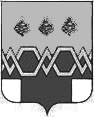 С О Б Р А Н И Е           Д Е П У Т А Т О ВМ А К С А Т И Х И Н С К О Г О       Р А Й О Н АРЕШЕНИЕОт 19 ноября 2012г							№ 317О бюджете Максатихинского района							  на 2013 год и на плановый период								   2014 и 2015 годов.        В соответствии с Уставом муниципального образования Тверской области «Максатихинский район» и решением Собрания депутатов Максатихинского района от 12.04.2011 г. №199 «Об утверждении Положения о бюджетном процессе в муниципальном образовании Тверской области «Максатихинский район», рассмотрев представленные администрацией Максатихинского района  проекты нормативных правовых актов «О бюджете Максатихинского района на 2013 год и на плановый период 2014 и 2015 годов»,                                        Собрание депутатов решило:	1.Обнародовать проект решения Собрания депутатов Максатихинского района «О бюджете Максатихинского района на 2013 год и на плановый период 2014 и 2015 годов» в соответствии с Уставом Максатихинского района.	2.Рассмотреть проект решения Собрания депутатов Максатихинского района «О бюджете Максатихинского района на 2013 год и на плановый период 2014 и 2015 годов» на заседаниях постоянных комиссий Собрания депутатов.	3.Провести публичные слушания по проекту решения Собрания депутатов Максатихинского района «О бюджете Максатихинского района на 2013 год и на плановый период 2014 и 2015 годов» 6 декабря 2012 года в 11 часов в помещении ЗАГСа по адресу пос.Максатиха,ул.Красноармейская, дом 5.	4.Настоящее решение вступает в силу со дня подписания, подлежит обнародованию в соответствии с Уставом Максатихинского района.Глава Максатихинского района				         Н.Д.Вахин